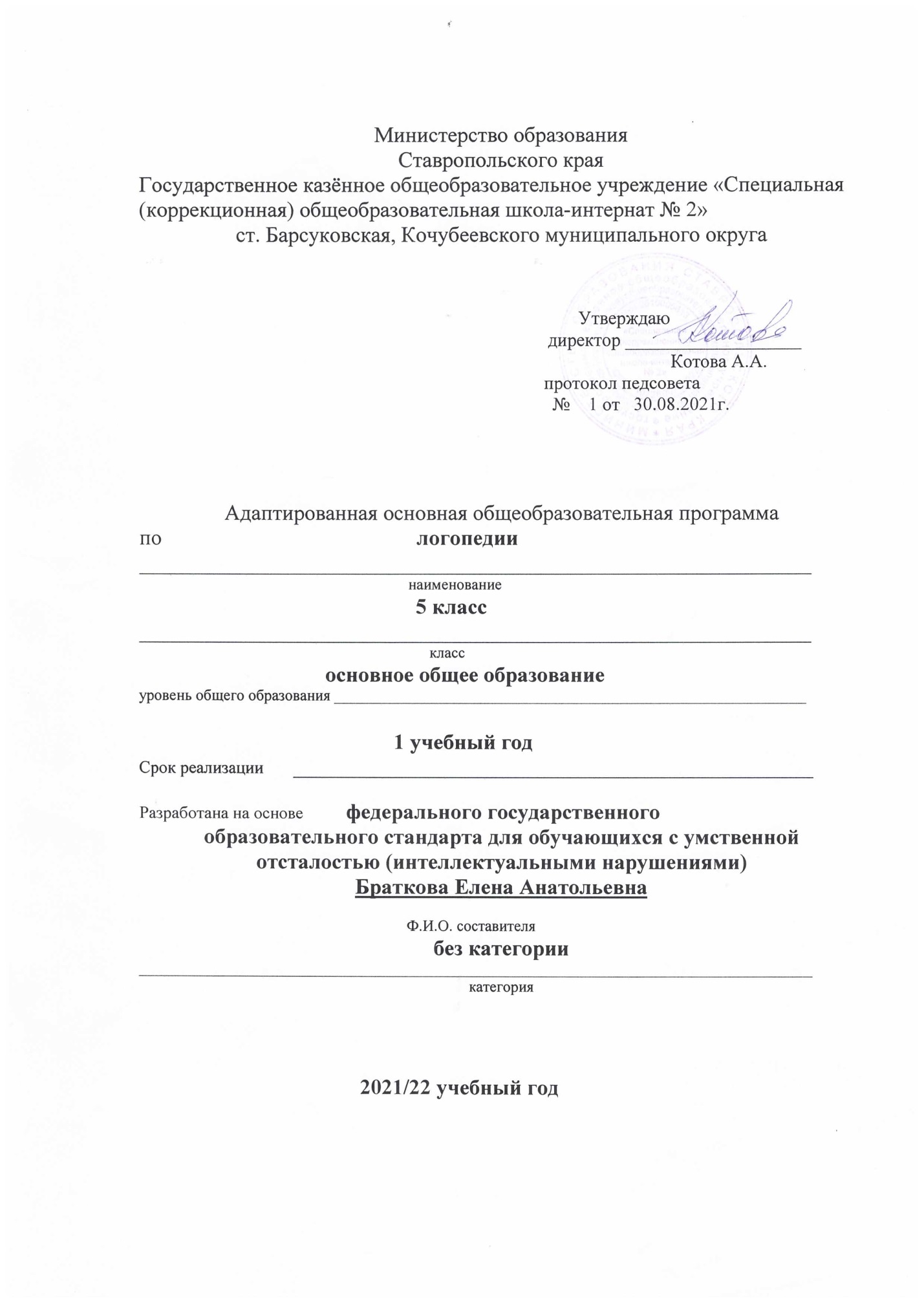 Пояснительная записка.1. Общая характеристика программы.      Процесс гуманизации общества и школы, изменение целей и содержания создают ситуацию, позволяющую по новому оценить логопедическую работу в ГКОУ «Специальная (коррекционная) общеобразовательная школа-интернат № 2».      Логопедическая работа в коррекционной школе занимает важное место в процессе коррекции нарушений развития детей с интеллектуальной недостаточностью.      Организация учебной деятельности, как особой формы активности ребёнка, направленной на изменение самого себя – субъекта обучения, тесно связана с проблемой развития его речи. Формирование полноценной учебной деятельности возможно лишь при достаточно хорошем уровне развития речи, который предполагает определенную степень сформированности средств языка (произношение, грамматический строй, словарный запас), а также умений и навыков свободно и адекватно пользоваться этими средствами в целях общения.      Контингент учащихся специальной коррекционной школы за последние годы претерпел значительные изменения. Нарушения речи у большинства поступающих в данное учреждение носят характер  системного недоразвития речи для которого характерно:  нарушение звукопроизношения; недоразвитие фонематического восприятия и фонематического анализа; аграмматизмы, проявляющиеся в сложных формах словоизменения; нарушения сложных форм словообразования; -недостаточная сформированность связной речи (в пересказах наблюдаются нарушения последовательности событий); - выраженная дислексия; -дисграфия.      Поэтому логопедическое воздействие должно быть направлено на речевую систему в цело, а не только на один изолированный дефект. 2. Методологические и теоретические основы программы.          Как и любая программа, «Программа логопедических занятий для обучающихся 5 класса ГКОУ «Специальная (коррекционная) общеобразовательная школа-интернат № 2» имеет под собой методологические и теоретические основания. В качестве одного из таких оснований могут выступать принципы, определяющие построение, реализацию программы и организацию работы по ней: -гуманизма – вера возможности ребёнка, субъективного, позитивного подхода; системности – рассмотрения ребёнка как целостного, качественного своеобразного, динамично развивающегося субъекта; рассмотрение его речевых нарушений во взаимосвязи с другими сторонами психического развития; реалистичности – учёта реальных возможностей ребёнка и ситуации, единства диагностики и коррекционно-развивающей работы; деятельностного подхода-опоры коррекционно-развивающей работы на ведущий вид деятельности, свойственный возрасту; индивидуально-дифференцированного подхода -  изменение содержания, форм и способов коррекционно-развивающей работы в зависимости от индивидуальных особенностей ребёнка, целей работы; системного подхода – взаимосвязь коррекционно-развивающих действий на звукопроизношение, фонематические процессы, лексику и грамматический строй речи.             Не менее важными методологическими основами и теоретическими предпосылками для создания данной программы явились зарекомендовавшие себя в науке разработки научных представлений о различных формах речевых нарушений и создание эффективных методик их преодоления Р.Е. Левиной, Р.И. Лалаевой, Ф.А. Рау и др., которые базируются на учении Л.С. Выготского, А.Р. Лурии и А.А. Леонтьева о сложной структуре речевой деятельности. Рабочая программа по логопедии для 5 класса ГКОУ «Специальная  (коррекционная) общеобразовательная  школа – интернат №2» ст. Барсуковская, Кочубеевского района, реализующая адаптивную основную общеобразовательную программу ( вариант1) обучающихся с умственной отсталостью (интеллектуальными нарушениями) сформирована в соответствии с требованиями следующей нормативно – правовой документации:Требования Закона Российской Федерации от 29 декабря 2012 г.  № 273 «Об образовании в Российской Федерации».Приказ Министерства образования и науки Российской Федерации от 19 декабря 2014 г. № 1599 «Об утверждении Федерального государственного образовательного стандарта образования обучающихся с умственной отсталостью (интеллектуальными нарушениями).  Постановление Главного государственного санитарного врача Российской Федерации от 28 сентября 2020 г. № 28 «Об утверждении санитарных правил СП 2.4.3648-20 «Санитарно-эпидемиологические требования к организациям воспитания и обучения, отдыха и оздоровления детей и молодежи».Постановление Главного государственного санитарного врача Российской Федерации от 28 января 2021 г. № 2 «Об утверждении санитарных правил и норм СанПин 1.2.3685-21 «Гигиенические нормативы и требования к обеспечению безопасности и (или) безвредности для человека факторов среды обитания».Письмо Министерства образования и науки Российской Федерации от 08 октября 2010 г. № ИК-1494 /19 «О введении третьего часа физической культуры».Приказ Министерства Просвещения Российской Федерации от 20 мая 2020 г. № 254 «О федеральном перечне учебников, допущенных к использованию при реализации имеющих государственную аккредитацию образовательных программ начального общего, основного общего, среднего общего образования организациями, осуществляющими образовательную деятельность».Федеральный закон от 31 июля 2020 г. № 304-ФЗ «О внесении изменений в Федеральный закон «Об образовании в Российской Федерации» по вопросам воспитания обучающихся.Письмо министерства образования и молодежной политики Ставропольского края, совместно с ГБУ ДПО «Ставропольский краевой институт образования, повышения квалификации и переподготовки работников образования» от 08 июня 2016 г. № 04-20/5680 «Рекомендации по разработке и утверждению учебных планов для специальных (коррекционных) образовательных учреждений (классов) для обучающихся с ОВЗ в условиях перехода на ФГОС НОО образования обучающихся с ОВЗ и ФГОС образования обучающихся с интеллектуальными нарушениями».Устав государственного казенного общеобразовательного учреждения «Специальная (коррекционная) общеобразовательная школа-интернат № 2».                                    3.Цели и задачи программы. Цель программы – коррекция дефектов устной и письменной речи обучающихся, способствующей успешной адаптации в учебной деятельности и дальнейшей социализации детей логопатов. Основные задачи программы: Создать условия для формирования правильного звукопроизношения и закрепление его на словесном материале исходя из индивидуальных особенностей обучающихся. Развивать артикуляционную моторику, фонематические процессы, грамматический строй речи через коррекцию дефектов устной и письменной речи. Обогащать и активировать словарный запас детей, развивать коммуникативные навыки посредством повышения уровня общего речевого развития детей. Создать условия для коррекции и развития познавательной деятельности учащихся (общеинтеллектуальных умений, учебных навыков, слухового и зрительного восприятия, памяти, внимания, фонематического слуха) и общей координации движений, мелкой моторики. Воспитывать положительную мотивацию к учебной деятельности.Воспитывать интерес к родному языку.4.Организация работы по программе. Коррекция нарушений речи в ГКОУ «Специальная (коррекционная) общеобразовательная школа-интернат № 2» требует организации специальной логопедической работы, поэтому в учебном плане специального коррекционного образовательного учреждения предусмотрены часы логопедических занятий. Учитель – логопед комплектует группы по признаку однородности речевого нарушения у обучающихся, по возможности, из обучающихся одного класса. Наполняемость групп для логопедических занятий до 7 обучающихся. На коррекционные групповые занятия по расписанию отводятся часы на первую и вторую половину дня. Основной формой являются подгрупповые и групповые занятия. На занятия с группой обучающихся отводится 20-40 минут.   Работа по исправлению речевых нарушений строится с учётом возрастных особенностей, программы по русскому языку и особенностей речевого дефекта обучающихся. Эффективность логопедических занятий и перенос  полученных навыков в учебную обстановку значительно повышается, если используется дидактический материал в соответствии с темой программы, которая изучается в классе.  В 5 классе лексический материал обогащается трудовой лексикой используемой на уроках трудового обучения. В структуру занятия может входить: упражнения для развития артикуляционной моторики; упражнения для развития общей координации движений и мелкой моторики пальцев рук; дыхательная гимнастика; Коррекция произношения, автоматизация и дифференциация звуков; Формирование фонематических процессов; работа со словами, звуко-слоговой анализ слов; работа над предложением, текстом; обогащение и активизация словарного запаса.    Данная программа построена по цикличному принципу и предполагает повторение лексической тематики в каждом классе, на более высоком уровне: усложняется речевой материал, формы звукового анализа и синтеза.                                              Содержание изучаемого курса. 5 класс (102 часа). Обследование – 6 часов. Предложение – 7 часов. Предлоги – 14 часов. Звуковой анализ – 3 часа. Твёрдые и мягкие согласные – 6 часов. Состав слова – 10 часов. Словосочетание – 11 часов. Предложение – 19 часов. Текст – 22 час. Обследование – 4 часа.                                  Основные требования к умениям обучающихся (концу 5 класса).- Достаточно  сформирована произвольная направленность внимания на звуковую сторону речи; -Восполнены основные пробелы в формировании фонематических процессов; -Уточнены первоначальные представления о звуко -буквенном, слоговом составе слова с учётом программных требований; -Поставлены и отдифференцированы все звуки; -Уточнены и активизированы имеющиеся у детей словарный запас и конструкции простого предложения (с небольшим распространением); -Введены в активный словарь необходимые на данном этапе обучения слова-термины: звук, слог, гласные, предложение   т. д.-Активно пользоваться различными способами словообразования; -Правильно использовать новые слова в предложениях различных синтаксических конструкций (т.е. устанавливать связь в предложении); -Ориентироваться в составе слова, т. е. определять при помощи каких частей слова, стоящих перед или после общей части родственных слов, образуются новые слова и как изменяются их значения; -Определять основную мысль, тему рассказа; -Определять последовательность и связность предложений в тексте; -Устанавливать смысловую зависимость между словами в предложении, между предложениями в тексте; -оставлять план связного высказывания.                                                            Литература Лалаева Р.И. Логопедическая работа в коррекционных классах. М.: Владос, 1998. - С. 18-46, 74-97, 105-169.Садовникова И.Н. Нарушение письменной речи и их преодоление у младших школьников. М.: Гуманитарный издательский центр ВЛАДОС, 1997.-С. 80-256.Ястребова А.В. Преодоление общего недоразвития речи у учащихся начальных классов общеобразовательных учреждений. М.: АРКТИ, 1999.-С. 39,46, 114-115.Богомолова А. И. Нарушение произношения у детей. М.: Просвещение, 1979.Филичева Т.Б., Чевелева Н.А. Логопедическая работа в специальном детском саду. М.: Просвещение, 1987.-С. 155 класс (102 ч)Согласовано: с зам. директора по УВР________________________________ Удовенко С.В. «________»________________________2021г.№Название раздела темы логопедического занятияЗадачиКол-вочасовДатаОбследование                                   Обследование                                   6Обследование импрессивной речи. Обследовать речь на уровне понимания слов, предложений, грамматических форм текста. 1Обследование связной речи. Выявить степень сформированности развернутого, самостоятельного высказывания 1Обследование словарного запаса. Обследование словарного запаса. 1Обследование грамматического строя речи. Выявить правильность построения грамматической структуры предложения. 1Обследование слоговой структуры слова. Выявить степень владения слоговой структурой. 1Обследование чтения и письма Выявить нарушения чтения и письма. 1Предложение. Предложение. 7Понятие о предложении. Закрепить понятие о предложении. 1Простое предложение.Закрепить различие в понятиях «предложение» и «слово».Знаки препинания в конце предложения. Закрепить умение детей слышать, чувствовать и понимать интонационную законченность предложения. 1Простое распространенное предложение.Закрепить у детей понятие об интонационной законченности предложения, навык составления схемы предложения, опираясь на слуховое восприятие.1Простое распространенное предложение.Закрепить у детей понятие об интонационной законченности предложения, навык составления схемы предложения, опираясь на слуховое восприятие.1Согласование слов в предложении.Показать необходимость согласования слов в предложении, упражнять в грамматически правильном построении предложений.1Согласование слов в предложении.Показать необходимость согласования слов в предложении, упражнять в грамматически правильном построении предложений.1Предлоги.Предлоги.14Предлоги.На практиченском уровне закрепить знания о предлогах.1Предлог НА.Закрепить правописание предлогов со словами.1Предлог В.На практиченском уровне закрепить знания о предлогах. Закрепить правописание предлогов со словами.1Дифференциация предлогов НА-В.Закрепить практические навыки на письме,  в устной речи.1Предлоги С(СО).На практиченском уровне закрепить знания о предлогах. Закрепить правописание предлогов со словами.1Предлог ИЗ.Закрепить правописание предлогов со словами.1Предлоги С (ИЗ).Закрепить правописание предлогов со словами.1Предлоги ПО,К.На практическом уровне закрепить знания о предлогах1Предлоги ПО,К.На практическом уровне закрепить знания о предлогах1Предлог ЗА.Закрепить правописание предлогов со словами.1Предлог ИЗ-ЗА.Показать отличие предлога за и из-за.1Предлоги над, под.Закрепить практические навыки правописания предлогов со словами.1Предлоги над, под.Закрепить практические навыки правописания предлогов со словами.1Предлоги под, из- под.Закрепить отличительные признаки этих предлогов.1Звуковой анализ.Звуковой анализ.3Гласные звуки.Совершенствовать умение различать гласные на слух, в произношении и на письме.1Гласные звуки.Совершенствовать умение различать гласные на слух, в произношении и на письме.1Сходство парных гласных.Наблюдать в сравнении артикуляцию парных гласных, отмечая сходство.1Твёрдые и мягкие согласные.Твёрдые и мягкие согласные.6Твердые и мягкие согласныеУчить детей слышать твердое и мягкое звучание согласных.1Твердые и мягкие согласныеУчить детей слышать твердое и мягкое звучание согласных.1Обозначение мягкости согласных посредством «ь».Учить слышать мягкие согласные на конце слова.1Обозначение мягкости согласных посредством «ь».Учить слышать мягкие согласные на конце слова.1Обозначение мягкости согласного гласными 2-го ряда.Учить детей слышать мягкие согласные перед гласными второго ряда1Обозначение мягкости согласного гласными 2-го ряда.Учить детей слышать мягкие согласные перед гласными второго ряда1Состав слова.Состав слова.10Родственные слова.Совершенствовать умение подбирать родственные слова.1Корень слова.Упражнять в подборе однокоренных слов.1Сложные слова.Познакомить учащихся с понятием «сложные слова». Учить выделять в сложных словах корни и соединительные гласные.1Сложные слова.Познакомить учащихся с понятием «сложные слова». Учить выделять в сложных словах корни и соединительные гласные.1Приставка. Образование слов при помощи приставок.Учить образовывать новые слова с помощью приставок.1Суффикс. Суффиксальное образование слов.Учить образовывать новые слова с помощью суффиксов.1Окончание в словах.Учить правильно употреблять формы слов (в зависимости от контекста).1Закрепление темы«состав слова».Закрепить знания учащихся по теме, тренировочные упражнения.1Дифференциация предлогов и приставок.Учить различать предлоги и приставки, правильно оформлять их в письменной речи.1Дифференциация предлогов и приставок.Учить различать предлоги и приставки, правильно оформлять их в письменной речи.1Словосочетание.Словосочетание.11Словосочетание: Согласование имён существительных с глаголами в числе.Упражнять учащихся в практическом использовании категории числа.1Словосочетание: Согласование имён существительных с прилагательными в числе.Упражнять учащихся в практическом использовании категории числа.1Согласование существительных с глаголами в роде.Упражнять учащихся правильно соотносить глагольные окончания с родом существительных.1Согласование существительных с глаголами в роде.Упражнять учащихся правильно соотносить глагольные окончания с родом существительных.1Согласование существительных с прилагательными в роде.Учить правильно соотносить окончания прилагательных с родом имени существительного, используя вопросы «какой?», (-ая?), )- ое).1Согласование существительных с прилагательными в роде.Учить правильно соотносить окончания прилагательных с родом имени существительного, используя вопросы «какой?», (-ая?), )- ое).1Словосочетания, образованные по типу управления.Закрепить умение правильно употреблять грамматические формы имени существительного, ставя соответствующие вопросы.1Словосочетания, образованные по типу управления.Закрепить умение правильно употреблять грамматические формы имени существительного, ставя соответствующие вопросы.1Словосочетания, образованные по типу управления.Закрепить умение правильно употреблять грамматические формы имени существительного, ставя соответствующие вопросы.1Проверочный диктант по теме«Словосочетание».Проверить уровень знаний учащихся по теме«Словосочетание».1Закрепление падежных форм.Тренировать в изменении падежных форм имени существительного.1Предложение.Предложение.19Предложение: Словосочетание и предложение.Совершенствовать умение отличать сочетания слов от законченного предложения.1Работа с деформированным предложением.Совершенствовать умение составлять грамматически правильное предложение.1Работа с деформированным предложением.Совершенствовать умение составлять грамматически правильное предложение.1Повествовательное предложение.Формировать представление об интонации и о знаках препинания.1Вопросительное предложение.Формировать представление об интонации и о знаках препинания.1Восклицательное предложение.Формировать представление об интонации и о знаках препинания.1Сложное предложение: сложносочинённое. (Союз» И»).Тренировать учащихся в составлении сложносочинённых предложений.1Сложное предложение: сложносочинённое. (Союз «А»,»но»).Тренировать учащихся в составлении сложносочинённых предложений.1Сложноподчинённо е предложение. (Союз «потому что»).Тренировать учащихся в составлении сложноподчинённых предложений.1Сложноподчинённо е предложение. (Союз «чтобы»).Тренировать учащихся в составлении сложноподчинённых предложений.1Сложноподчинённо е предложение. (Союз «чтобы»).Тренировать учащихся в составлении сложноподчинённых предложений.1Простое предложение.Учить составлять простые предложения.1Простое предложение.Учить составлять простые предложения.Учить строить предложения по заданному вопросу.1Распространение предложений.Упражнять учащихся в распространении предложений.1Распространение предложений.Упражнять учащихся в распространении предложений.1Распространение предложений.Упражнять учащихся в распространении предложений.1Выделение предложений из сплошного текста.Тренировать учащихся в выделении простых и сложных предложений из сплошного текста, правильно расставлять знаки препинания на письме.1Связь слов в предложении. (Проверочные задания).Закрепить знания о предложении.1Проверочный диктант по теме « Предложение».Проверить уровень знаний учащихся по теме«Предложение».1Текст.Текст.22Восстановление деформированного текста (3 части).Закрепить умение определять последовательность частейв повествовательном тексте.1Восстановление деформированного текста  (4 части).Закрепить умение определять последовательность частейв повествовательном тексте1Пересказ текста по опорным словам и вопросам.Закреплять умение связно излагать текст по вопросам и опорным словам.1Пересказ текста по опорным словам и вопросам.Закреплять умение связно излагать текст по вопросам и опорным словам.1Составление плана текста.Закреплять умение составлять план текста.1Пересказ по плану.Закреплять умение составлять план текста и пересказывать с опорой на план.1Выборочный пересказ.Формировать умение отбирать материал, соответствующий теме, из всего рассказа.1Выборочный пересказ.Формировать умение отбирать материал, соответствующий теме, из всего рассказа.1Краткий пересказ.Закреплять умение определять тему и основную мысль текста. Формировать умение сокращать текст.1Краткий пересказ.Закреплять умение определять тему и основную мысль текста. Формировать умение сокращать текст.1Составление заключения к рассказу.Формировать умение составлять заключительную часть к данному тексту.1Составление заключения к рассказу.Формировать умение составлять заключительную часть к данному тексту.1Составление вступления к рассказу.Формировать умение составлять вступительную часть к данному тексту.1Составление вступления к рассказу.Формировать умение составлять вступительную часть к данному тексту.1Какие бывают тексты: повествование.Закреплять умение последовательно пересказывать содержание рассказа, устанавливать причинно-следственные связи.1Составление рассказа по одной сюжетной картинке.Закреплять умение связно излагать текст.1Описание.Познакомить особенностями описательного текста.1Составление рассказа- описания.Формировать умение использовать прилагательные в описательном тексте.1Составление рассказа- описания.Формировать умение использовать прилагательные в описательном тексте.1Рассуждение.Познакомить с рассуждением, его структурой.  Формировать умение отличать рассуждение от других типов речи.1Составление рассказа с элементами рассуждения.Формировать умение использовать элементы рассуждения в тексте.1Составление рассказа с элементами рассуждения.Формировать умение использовать элементы рассуждения в тексте.1Обследование.Обследование.4Фронтальное обследование 1Фронтальное обследование 1Фронтальное обследование 1Фронтальное обследование 1